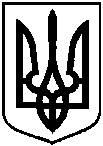 БОГУСЛАВСЬКА РАЙОННА ДЕРЖАВНА АДМІНІСТРАЦІЯКИЇВСЬКОЇ ОБЛАСТІВІДДІЛ ОСВІТИНАКАЗ23.03.2018								              № 42-агПро організацію профілактичноїроботи з безпеки життєдіяльностіу весняно-літній період 2018 рокуНа виконання наказу Департаменту освіти і науки Київської ОДА від 20.03.2018 року №73 «Про організацію профілактичної роботи з безпеки життєдіяльності у весняно-літній період 2018 року» та з метою збереження життя і здоров’я дітейНАКАЗУЮ:1. Керівникам закладів загальної середньої та дошкільної освіти спільно із відділом освіти:	1.1.систематично проводити заходи з профілактики безпеки життєдіяльності у весняно-літній період 2018 року;1.2. здійснювати контроль за додержанням вимог нормативно-правових актів, щодо профілактики травматизму і контроль за виконанням державних та обласних програм з безпеки життєдіяльності учасників навчально-виховного процесуПостійно;1.3. привести у відповідність до вимог чинних нормативних актів журнали інструктажів, інструкції для працівників і учнів щодо виконання певних видів робітДо 05.04.2018 року;1.4. провести вибіркову перевірку знань учнів з питань безпеки життєдіяльності, вжити дієвих заходів щодо покращення ситуаціїДо 06.04.2018 року;1.5. повторно перевірити у навчальних кабінетах наявність інструкцій з пожежної безпеки й охорони праці, засобів пожежогасіння; привести у відповідність до вимог протипожежних норм евакуаційні шляхи, електромережі та електрообладнання, встановити вказівники місця знаходження вогнегасниківДо 06.04.2018 року;1.6. проаналізувати приписи та акти, видані працівниками підрозділів ДСНС, здійснити комплекс протипожежних заходів з метою усунення виявлених недоліківПостійно;1.7. проводити інструктажі з техніки безпеки (поточний, на уроках трудового навчання та фізкультури, перед проведенням лабораторних, практичних робіт , екскурсій та навчальної практики, перед початком канікул) з подальшою фіксацією цих заходів у відповідних журналахПостійно;1.8. спільно з місцевими підрозділами Державної служби України з надзвичайних ситуацій обстежити території закладів освіти і прилеглі території з метою виявлення об’єктів, що становлять потенційну небезпеку, вжити заходів щодо їх ізоляціїЧервень-серпень 2018 року;1.9. організувати роз’яснювальну роботу серед учнів щодо поводження з вибухонебезпечними предметамиДо 20.04.2018 року;1.10. забезпечити проведення у закладах дошкільної, загальної середньої освіти Тижня безпеки життєдіяльності, під час якого провести конкурси, вікторини на знання правил безпечної поведінки та з питань профілактики травматизму, організувати в закладах освіти відпрацювання практичних дій в умовах виникнення надзвичайних ситуацій та навичок надання першої допомоги постраждалимКвітень-травень 2018 року;1.11. залучати до проведення заходів з безпеки життєдіяльності працівників місцевих підрозділів Державної служби України з надзвичайних ситуацій і районних служб цивільного захистуПостійно;1.12. організовувати екскурсії до місцевих підрозділів Державної служби України з надзвичайних ситуацій для вивчення правил безпеки життєдіяльності та набуття практичних навичок дій у небезпечних ситуаціяхКвітень-травень 2018 року;1.13. забезпечити проведення бесід з пожежної безпеки, безпеки дорожнього руху, правил поведінки під час повені, правил безпечної поведінки на водних об’єктах, відпрацювати плани евакуації на випадок пожежіДо 03.04.2018 року;1.14. Інформувати відділ освіти про виконання цього наказу на електронну адресу: ludmilapyzova76@gmail.com До 21.05. та 17.08.2018 року;2. Контроль за виконанням даного наказу залишаю за собою.Начальник відділу освіти 						О.В.ПоліщукГоловний бухгалтер								 В. П. ЗаєцьНачальник господарчої групи						 В. М. Троян		Головний спеціаліст 							 І. В. ТкаченкоЗ наказом ознайомлені:К.А. ІвченкоО.В. Миргородський А.О. ЗадорожнаВ.М.ВербіцькийВ.В.ЗлочевськаН.В. ЛяшенкоЛ.Ф. БайбузТ.Т. НеборакО.О. МохаМ.І. ЧмирО.В. ХимородаС.М.ТкаличМ.І. БайбарзаВ.А. КушнірЛ.І.ДороганьЛ.М. ГлазкоТ.Г. ЦаренкоМ.М. СімакІ.М.ПоліщукМ.О.ДавиденкоС.П.НуртаєваГ.М. АртеменкоВ.В. ВосьміркоЛ.А. ПушенкоТ.В. ЖамськаН.Л. Луценко